 WasteWise Business NetworkMay 17, 2012Agenda:9:30 a.m.	Welcome and Update – Al Fralinger, Co-Chair, PSE&G and Steve Rinaldi, Co-Chair, NJDEP, Bureau of Recycling and Planning9:35 a.m.	Freecycle…Reuse In Action – Maria Belton, Volunteer, Freecycle.org9:55 a.m. 	It’s Grease Lightning! – Transforming Vegetable Oil into Biodiesel – Jamie Hutson, Director of Business Development, Grease Lightning/Unity Fuels 10:20 a.m. 	Building Momentum for Product Stewardship – Katherine Bourbeau, New York Product Stewardship Council10:50  a.m.	Zero Out Your Waste – Anthony Giordano, Jr. Executive VP, Integrity Recycling and Waste Solutions, Inc.11:20 a.m. 	Sunny Delight – Where Waste Reduction, Recycling and Sustainability are a Way of Life – Librado Guerrero, Plant Manager, Sunny Delight Beverages Co.11:50 a.m.	Open Discussion/Networking 12:15  p.m.		Adjourn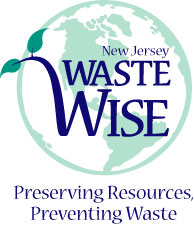 